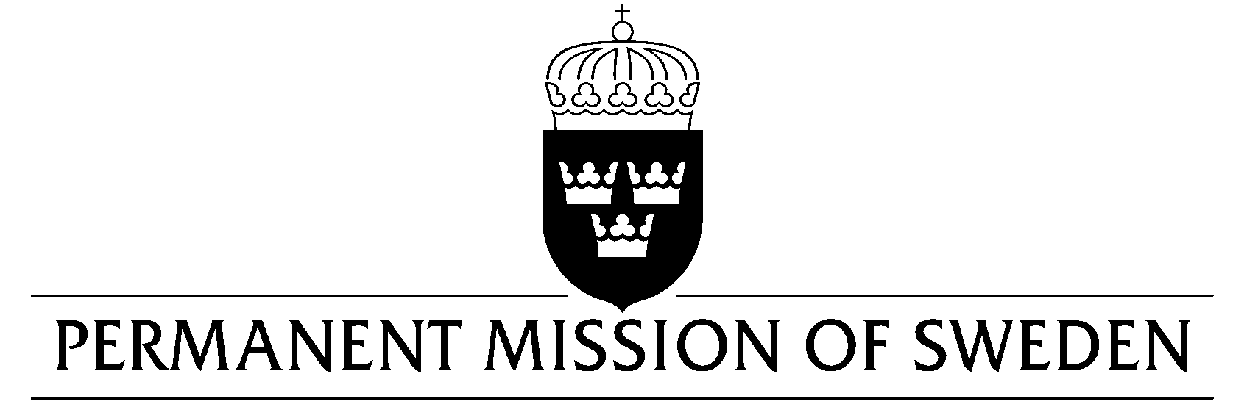 Statement by Sweden in the interactive dialogue on ChinaDelivered by Ambassador Mikael AnzénGeneva, 6 November 2018 (speaking time 45 sec, speaker no.134)Mr. President, Sweden welcomes the delegation of China and would like to make the following recommendations: To take urgent steps to respect the rights of persons belonging to ethnic minorities including the right to peaceful assembly, to manifest religion and culture – in particular in Xinjiang and Tibet.To remove restrictions on freedom of expression and press – including on the internet – that are not in accordance with international law. To ensure full enjoyment of human rights for women, girls and individuals of all sexual orientations and gender identities – by implementing the anti-domestic violence law and clearly defining its coverage. Respect the rights of all detainees under relevant human rights instruments and the Vienna Convention, including due process. Sweden wishes the Government of China all success in the current review. I thank you Mr. PresidentUN Human Rights CouncilUPR 31st session UN Human Rights CouncilUPR 31st session 